Muy Señora mía/Muy Señor mío,1	De acuerdo con la Circular TSB 52 de 9 de diciembre de 2022, y con arreglo a lo dispuesto en la cláusula 9.5 de la Resolución 1 (Rev. Ginebra, 2022), por la presente le informo de que la Comisión de Estudio 16 del UIT-T tomó las siguientes decisiones durante su sesión plenaria celebrada el 10 de julio de 2023 respecto de los siguientes proyectos de texto UIT-T:2	Puede accederse en línea a la información disponible sobre patentes en el sitio web del UIT-T.3	Los textos de las Recomendaciones prepublicadas están disponibles en el sitio web del UIT-T en la dirección https://www.itu.int/itu-t/recommendations/.4	La UIT publicará lo antes posible los textos de las Recomendaciones aprobadas.Atentamente,Seizo Onoe
Director de la Oficina de 
Normalización de las Telecomunicaciones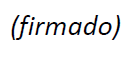 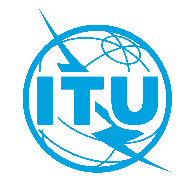 Unión Internacional de TelecomunicacionesOficina de Normalización de las TelecomunicacionesUnión Internacional de TelecomunicacionesOficina de Normalización de las TelecomunicacionesGinebra, 1 de agosto de 2023Ref.:Ref.:Circular TSB 127SG16/SCA:–	las Administraciones de los Estados Miembros de la Unión;–	los Miembros de Sector del UIT-T;–	los Asociados de la Comisión de Estudio 16 del UIT-T;–	las Instituciones Académicas de la UITTel.:Tel.:+41 22 730 6805A:–	las Administraciones de los Estados Miembros de la Unión;–	los Miembros de Sector del UIT-T;–	los Asociados de la Comisión de Estudio 16 del UIT-T;–	las Instituciones Académicas de la UITFax:Fax:+41 22 730 5853A:–	las Administraciones de los Estados Miembros de la Unión;–	los Miembros de Sector del UIT-T;–	los Asociados de la Comisión de Estudio 16 del UIT-T;–	las Instituciones Académicas de la UITCorreo-e:Correo-e:tsbsg16@itu.intCopia:–	al Presidente y a los Vicepresidentes de la Comisión de Estudio 16 del UIT-T;–	al Director de la Oficina de Desarrollo de las Telecomunicaciones;–	al Director de la Oficina de RadiocomunicacionesAsunto:Asunto:Situación de las Recomendaciones UIT-T F.749.16 (ex F.CUAV-LX) y F.751.8 (ex H.DLT-TFR) tras la reunión de la Comisión de Estudio 16 del UIT-T 
(Ginebra, 10-21 de julio de 2023)Situación de las Recomendaciones UIT-T F.749.16 (ex F.CUAV-LX) y F.751.8 (ex H.DLT-TFR) tras la reunión de la Comisión de Estudio 16 del UIT-T 
(Ginebra, 10-21 de julio de 2023)NúmeroTítuloDecisiónUIT-T F.749.16 (ex F.CUAV-LX)Requisitos del transporte logístico urgente basado en aeronaves no tripuladas civilesAprobadaUIT-T F.751.8 (ex H.DLT-TFR)Marco técnico de DLT para hacer frente a la regulaciónAprobada